Domácí práce pro žáky třídy: 7.roč. na období 18.05.-22.05.Předmět: ANJPedagog: Mgr. Hana Slaninová   ( v případě potřeby: 724 575 107)Hello my class. Motivation quates: Dream it. Wish it . Do it.Let´s start!Své pokroky si ověřte kontrolou správných výsledků v PS ( viz konec zadání) Dále si procvičíte starší učivo: minulý čas formou her, doplňovaček, rozhodovaček, závodů:https://www.umimeanglicky.cz/cviceni-past-simple-tense-irregular-verbsPráce s textem: Reading comprehension/ porozumění na základě čteníhttps://www.esl-lounge.com/student/reading/2r3-caribbean-cruise.php( napište mi do SMS jméno+ počet chyb. Povinné, ale neznámkuji!)Pokud nějaká slovíčka neznáš, koukni se na jejich význam, rozšíříš si tak slovní zásobu.4) Autentický jazyk a porozumění textu si ověříte na stránkách Oxfordu:Poslech: Ordering a mealhttps://learnenglish.britishcouncil.org/skills/listening/pre-intermediate-a2/an-invitation-to-a-partyPod poslechem najdete  A) Transkript= přepis poslechu.Pod poslechem najdete  cvičení,kde pracujete s porozuměním textu ( poslechu):Task 1, Task 2Další poslechy úrovně: A2 najdete zde: NEPOVINNÉ, JEN PRO NADŠENÉ ANJ.https://learnenglish.britishcouncil.org/skills/listening/pre-intermediate-a2Pokud jsou na vás poslechy LEHKÉ, stačí si na těchto stránkách najít v liště=SKILLS-LISTENING A VYBRAT SI TĚŽŠÍ/lehčí  ÚROVEŇ. A1= NEJLEHČÍ, PAK A2, B1, B2.( Tento týden jsem zadala úroveň A2- je to OK? Napište mi prosím…)5) Stránky pro ANJ písně už znáte : Zvolte si písničku, co třeba Jaymes-young What should I do. Dále si zvolíte Game Mode ( úroveň), doporučuji  těžší Level) a vpravo v rohu písně si zvolíte možnost Choice mode. Toto nastavení vám umožní doplňovat do písně slova z nabídky do mezer písně a ověříte si tak svůj poslech a porozumění.https://lyricstraining.com/Zasílám řešení pro práci v PS: str. 50, 51, 52, 53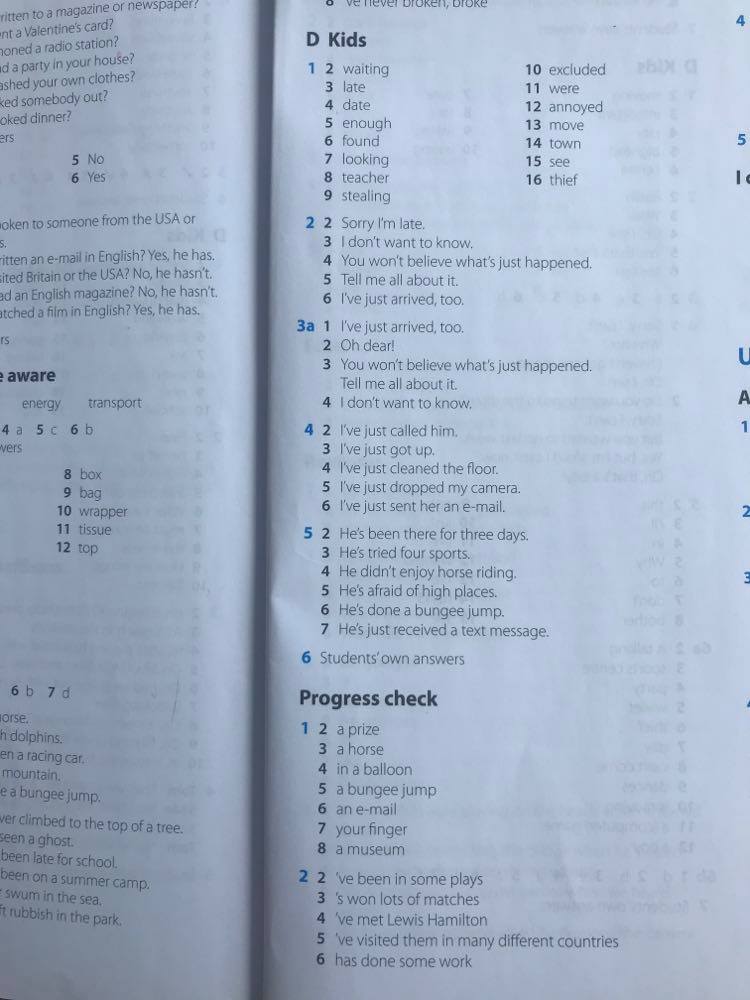 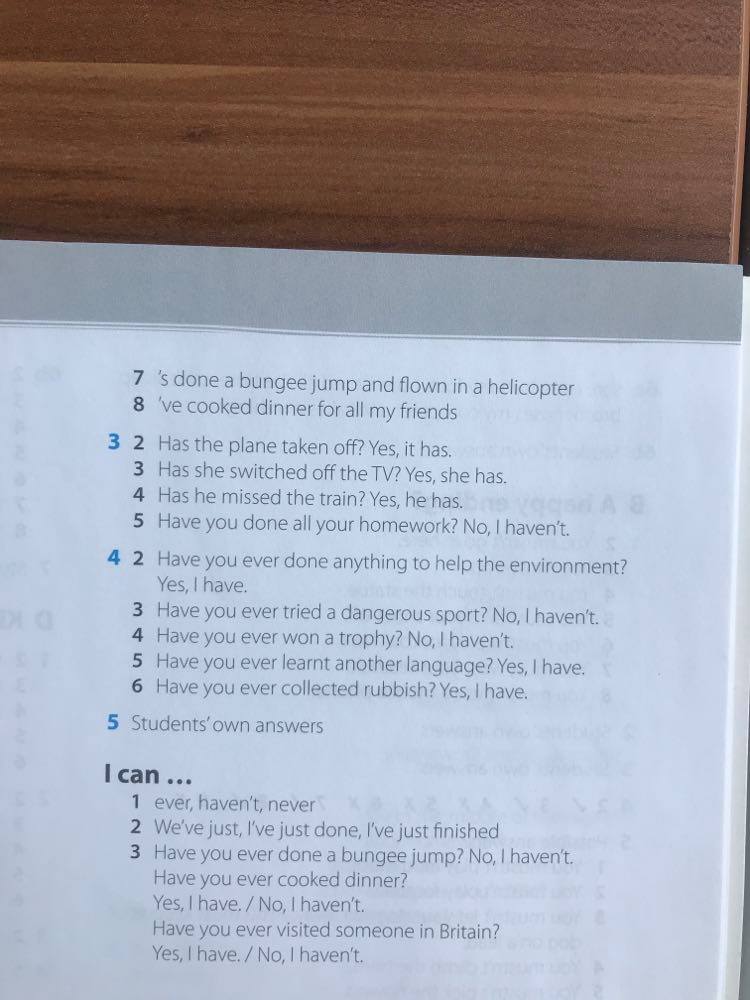 